ПОЛОЖЕНИЕ О ГОРОДСКОМ КОНКУРСЕ ИГРОВЫХ КОЛЛЕКТИВОВ ДЛЯ ДОШКОЛЬНИКОВ «ЮНЫЕ ЗАТЕЙНИКИ»(районный этап)Общие положенияНастоящее положение определяет условия организации и проведения районного отборочного этапа городского конкурса игровых коллективов для дошкольников «Юные затейники» (далее - Конкурс) в 2022-2023 учебном году.Конкурс проводится в рамках подготовки к XXIII Фестивалю детского и юношеского творчества «Город друзей» (далее-Фестиваль).Организация и проведение Конкурса регламентируются:приказами  МБУ ИМЦ «Развивающее образование» Верх-Исетского района города Екатеринбурга;настоящим Положением;нормативными актами, действующими в период проведения мероприятия.Координатором и организатором Фестиваля-конкурса (районный этап) является МАДОУ – детский сад №43 при методической поддержке специалистов МБУ ИМЦ «Развивающее образование» Верх – Исетского района г. Екатеринбурга.Цели и задачиЦель: привлечение детских коллективов к новым направлениям творческой деятельности, распространение и развитие игровых технологий как средства развития коммуникаций в детской среде, популяризация игры как метода познания мира и человека.Задачи:обеспечить условия для творческой самореализации и повышения исполнительского мастерства детей дошкольного возраста – участников игровых коллективов;выявить лучшие образцы детского игрового творчества для участия в      городском этапе, поощрить талантливых детей и педагогов;создать среду взаимодействия педагогов и игровых коллективов, повысить профессиональный уровень руководителей.
3. Участники конкурса3.1. В Конкурсе принимают участие детские творческие коллективы дошкольных организаций, в том числе комбинированного, компенсирующего вида, возраст воспитанников -  5 - 7 лет.3.2.  Принимая участие в Конкурсе, родители участников и педагоги соглашаются: с требованиями данного положения и дают согласие на предоставление,        использование и обработку персональных данных в соответствии с нормами Федерального закона №152-ФЗ от 27 июля 2006 года (в действующей редакции) «О персональных данных» (фамилия, имя, отчество, наименование образовательной организации, результаты участия в мероприятии, вид и степень диплома);с тем, что в случае изменения формата проведения мероприятия на дистанционный конкурсные материалы (присланные в цифровом виде), остаются в распоряжении Организатора с правом последующего некоммерческого использования; авторы конкурсных материалов на выплату авторского гонорара не претендуют.4. Порядок организации и проведения Конкурса4.1. Детский игровой коллектив  - участник Конкурса представляет свою конкурсно-игровую программу.4.2. Игровая программа, представленная на Конкурс, может содержать: (игры на внимание, эстафеты, игры с залом, игры-кричалки, музыкальные игры, народные игры, и др.) обязательным является интерактивное вовлечение зрителей в игровое действие. Взрослые могут участвовать в программе в количестве не более 2 человек и выступать только в роли помощников в организационных моментах (разместить участников, вовлеченных в игровую программу; подать и расставить реквизит), ведущие роли исполняют дети (в количестве от 5 до 10 человек).Продолжительность программы – не более 12 минут. (в соответствии с регламентом городского конкурса)Конкурс проводится в ОЧНОМ формате  в период с 17.10.2022 по 08.11.2022 года.В срок с 24.10.2022 по 03.11.2022 года ведется прием заявок на конкурс на почту МАДОУ – детский сад № 43  43sad@bk.ru  В заявке прикреплена ссылка на документ со сценарием Игровой программы.В теме письма ЮНЫЕ ЗАТЕЙНИКИ ДОУ № …17.10.2022 в 10.00 состоится организационное совещание для руководителей игровых коллективов (воспитатели, специалисты, методисты) на базе МАДОУ – детский сад № 43 по адресу ул. академика Парина, 42.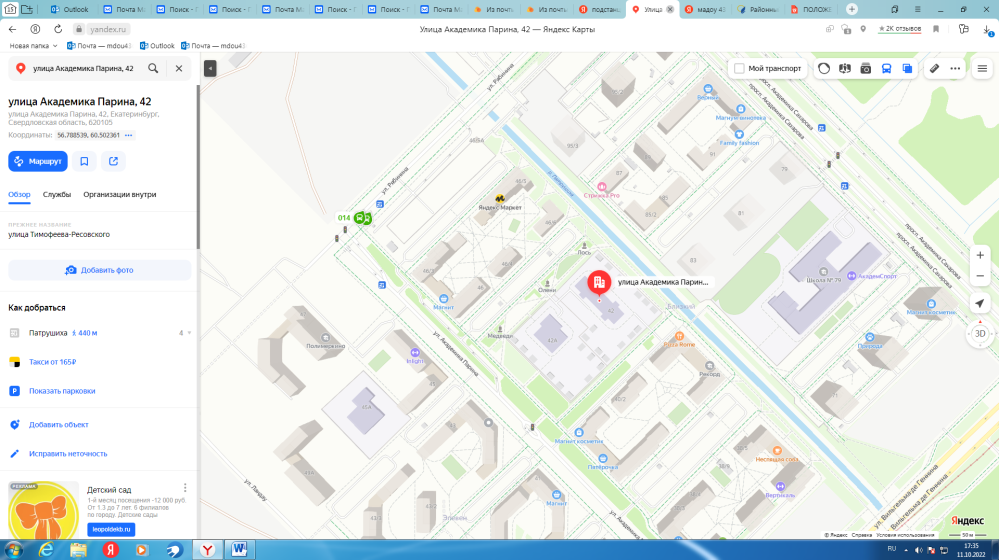 Технические требования 		Технические требования к конкурсным материалам указаны в Приложении №2.Сроки проведения Конкурсарайонный этап: (сроки) 17.10.2022 по 08.11.2021городской этап: 17.11.22 -02.12.2022 года (квота от района – 30% от общего количества коллективов – финалистов районного этапа). сроки проведения информационного совещания для педагогов: 17.10.2022, в 10.00 в МАДОУ – детский сад № 43, ул. Академика Парина, 42сроки подачи заявки на участие в Конкурсе (Приложение 1): c 24.10.2022 по 03.11.2022.  Заявки принимаются  на электронный адрес: 43sad@bk.ru (тема: Конкурс «Юные затейники ДОУ № …»). За достоверность сведений, указанных в заявке, ответственность несут руководители или иные представители участников.экспертиза (работа жюри) районного этапа: до 08.11.2022 годаподведение итогов: 08.11.2022объявление коллективов - участников городского этапа: 08.11.2022		Список игровых коллективов, приглашенных на городской этап, размещается на сайте организатора Конкурса https://43.tvoysadik.ru/  и на сайте МБУ ИМЦ «Развивающее образование» в разделе «Детские конкурсы» https://imcro.uralschool.ru/?section_id=84 не позднее 5 рабочих дней до начала городского этапа. Участники обязаны самостоятельно ознакомиться с размещенной информацией.7. Жюри Конкурса7.1. Жюри формируется в соответствии с требованиями Положения о Фестивале «Город друзей» в 2022/2023 учебном году. 7.2. Представители коллективов-участников не входят в состав жюри.7.3. Система оценивания выступления участников Конкурса указана в Приложении № 37.4. Жюри имеет право присуждать не все места, дублировать места в номинациях и категориях, присуждать специальные призы. 7.5. Решение жюри является окончательным и изменению не подлежит.7.6. Оценочные листы членов жюри конфиденциальны, демонстрации или выдаче не подлежат.8. Подведение итогов, награждение участников8.1. Все участники Конкурса получают Сертификаты, педагоги, подготовившие участников, получают благодарственные письма МБУ ИМЦ «Развивающее образование» Верх-Исетского района города Екатеринбурга. 8.2. Победители (1 место) и призеры (2 и 3 места) награждаются дипломами. 8.3. Победители Конкурса (коллективы, набравшие большее количество баллов) выходят на городской этап Конкурса. ( не более 30 % от общего количества участников)8.4. Информация по итогам проведения районного этапа Конкурса размещается на сайте Организатора: https://43.tvoysadik.ru/  и на сайте МБУ ИМЦ «Развивающее образование» в разделе «Детские конкурсы» https://imcro.uralschool.ru/?section_id=849. Данные об организаторах Конкурса:МАУ ДО ГДТДиМ «Одаренность и технологии» г. Екатеринбург, ул. К. Либкнехта, 44. МБУ ИМЦ «Развивающее образование» Верх-Исетского района.Ответственные за проведение Конкурса:Токарева Татьяна Николаевна, музыкальный руководитель,  МАДОУ - детский сад № 43, г. Екатеринбург, ул. Академика Парина, д.42, тел. (343) 289-05-47, e-mail: 43sad@bk.ru,  районный этап.Приложение 1 к Положению городского конкурса игровых коллективов для дошкольников «Юные затейники» (районный этап)Форма заявкиПриложение 2 к Положению городского конкурса игровых коллективов для дошкольников «Юные затейники» (районный этап)Требования к конкурсным материалам1. Сценарий игровой программы 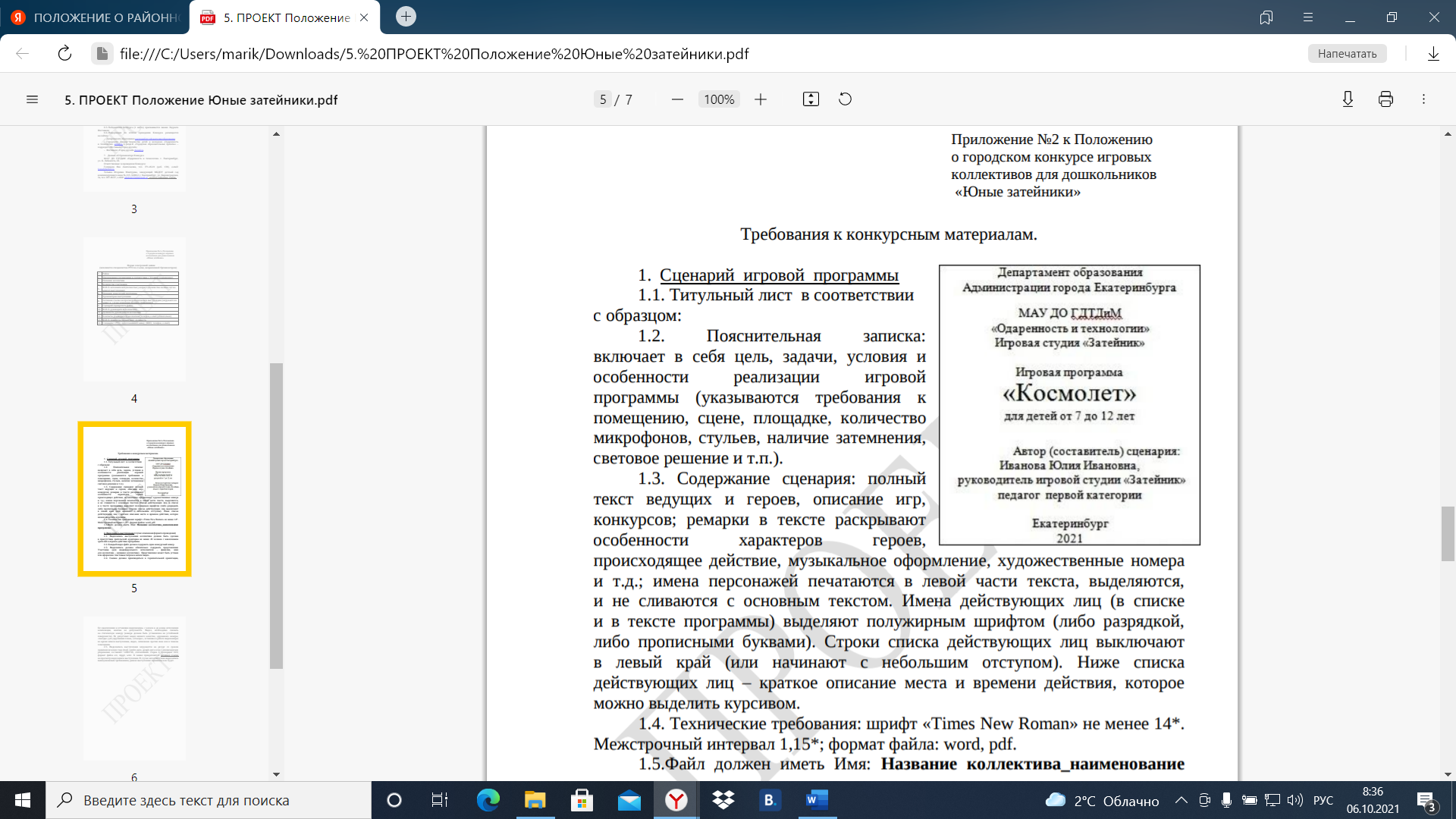 1.1. Титульный лист в соответствии с образцом: 1.2. Пояснительная записка: включает в себя цель, задачи, условия и особенности реализации игровой программы (указываются требования к помещению, сцене, площадке, количество микрофонов, стульев, наличие затемнения, световое решение и т.п.). 1.3. Содержание сценария: полный текст ведущих и героев, описание игр, конкурсов; ремарки в тексте раскрывают особенности характеров героев, происходящее действие, музыкальное оформление, художественные номера и т.д.; имена персонажей печатаются в левой части текста, выделяются, и не сливаются с основным текстом. Имена действующих лиц (в списке и в тексте программы) выделяют полужирным шрифтом (либо разрядкой, либо прописными буквами). Строки списка действующих лиц выключают в левый край (или начинают с небольшим отступом). Ниже списка действующих лиц – краткое описание места и времени действия, которое можно выделить курсивом. 1.4. Технические требования: шрифт «Times New Roman» не менее 14*. Межстрочный интервал 1,15*; формат файла: word, pdf. 1.5.Файл должен иметь Имя: Название коллектива_наименование программы. 2. Видеозапись выступления 2.1. Видеозапись выступления коллектива должна быть сделана в присутствии зрительской аудитории с вовлечением зрителей в игровое действие программы. 2.2. Каждый видео файл должен содержать один конкурсный номер. 2.3. Видеозапись должна обязательно содержать представление Участника (для индивидуального исполнителя – фамилия, имя; для коллектива – название коллектива). Представление может быть устным или оформлено текстовым титром в начале видео. 2.4. Съемка должна производиться в горизонтальной ориентации, Приложение № 2 к Положению о городском конкурсе игровых коллективов для дошкольников «Юные затейники» без выключения и остановки видеокамеры, с начала и до конца исполнения композиции, монтаж не допускается. Видео, необходимо снимать на статическую камеру (камера должна быть установлена на устойчивой поверхности). Не допустимо: видео низкого качества, «дрожание» камеры, «наезды» для укрупнения плана, «отъезды», остановка в работе видеокамеры во время записи выступления, видео, записанное против окна или в темном помещении. 2.5. Видеозапись выступления загружается на ресурс со сроком хранения не менее года (mail, yandex диск, google диск и пр.); рекомендуемое разрешение составляет 1280x720, соотношение сторон в пропорции 16:9; формат файла avi, mpg4, wmv. К заявке прикрепляется активная ссылка на просмотр видеозаписи выступления. В случае несоответствия видеозаписи вышеуказанным требованиям, данное выступление оцениваться не будет.Приложение 3 к Положению городского конкурса игровых коллективов для дошкольников «Юные затейники» (районный этап)Система оценивания выступления участников Конкурса1Наименование организации в соответствии с Уставом (сокращенно) 2Название коллектива 3Количество участников 4Ф.И.О. исполнителей (полностью), возраст (количество полных лет на момент выступления) 5Название конкурсной программы 6Хронометраж выступления 7Сценарий (ссылка на файл) 8Ф.И.О. руководителя коллектива 9Должность руководителя коллектива 10Контакты руководителя коллектива: телефон, e-mail (обязательно) 11Ф.И.О. педагогов (полностью), должность Критерии оценкиБаллыОригинальность трактовки использованного материала 1-5Сценарий (тема, творческий замысел, оригинальность идеи, композиционное построение, наличие в программе познавательных моментов) 1-5Сценография (декорации, костюмы, безопасный игровой реквизит, свет, использование сценического пространства) 1-5Исполнительское мастерство (умение владеть аудиторией, речь, движение, умение работать с реквизитом, эмоциональный настрой) 1-5Игровые технологии (авторские игры, манки, приёмы подачи игры, разнообразие игровых форм). 1-5Показатели оценивания: 1 балл – критерий проявлен незначительно; 2 балла – критерий проявлен в малой степени; 3 балла – критерий проявлен в средней степени; 4 балла – критерий проявлен в значительной степени; 5 баллов – критерий проявлен полностью. Премиальный балл /КритерииБаллыВидеоряд яркий, особо подчеркивает идею программы (использованы оригинальные решения) 0-1Присутствуют нестандартные и выразительные элементы, оригинальный реквизит 0-1Понижающий балл /КритерииБаллыНесоответствие материала исполнительским возможностям и возрастной группе исполнителей 0-1Превышение временного лимита выступления более чем на 3 минуты 0-1Показатели оценивания: 0 баллов – критерий не проявлен; 1 балл – критерий проявлен. максимально 27 балловмаксимально 27 баллов